Производственный планТренер – преподаватель по гиревому спортуМБУ ДО ДЮСШ №1На период с 11 мая по 24 мая 2020года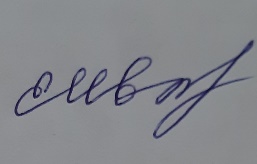           10.05.2020г                                                       /Иванова Е.Н./ппМероприятие Сроки реализацииФорма реализацииСроки и форма направления отчете работодателю1Теория – Общие основы методов обучения и спортивной тренировкиРазминка (упражнения для разогрева всех группы мышц) – 15 минут Сдача нормативов ОФП и СФП (гибкость, скакалка – 30сек)11.05.2020Дистанционно 23.05.2020гпо электронной почте, ватсап2Жонглирование набивными мячами весом от 2 кг до 5кг – 15 минутОФП – упражнения для развития скоростно – силовых качеств: берпи – 3-4-5-6-7-8-9-8-7-6-5-4-3раза.Растяжка мышц рук, ног, спины12.05.2020Дистанционно 23.05.2020гпо электронной почте, ватсап3Имитация рывка гири (самодельная гиря) 20 раз, 20+20раз, 20 +20раз, 20 +20+20 раз на каждую руку.ОФП –  упражнения на развитие выносливости: отжимания на пальцах 6раз, 8раз, 10раз, 8раз, 6раз, прыжки вверх на месте 8раз, 10раз, 12раз, 10раз, 8раз, планка 30сек, 40сек, 60сек, 40сек, 30сек 14.05.2020Дистанционно 23.05.2020гпо электронной почте, ватсап4Теория – Оборудование для проведения соревнований по гиревому спорту.ОФП - Приседания с утяжелителями  - 3 подхода по 15 раз, выпады – 3 подхода по 15 раз15.05.2020Дистанционно 23.05.2020гпо электронной почте, ватсап5Теория – Жесты судьи Разминка (упражнения для разогрева всех группы мышц) – 15 минутРывок гири на 10 минут (по 5 минут на каждую руку)– контрольная прикидка 18.05.2020Дистанционно 23.05.2020гпо электронной почте, ватсап6Толчок гирь – 20раз, 40раз, 30раз, 40раз (темп в минуту по 8 толчков)ОФП – упражнения для развития силы и гибкости: прыжки вверх на месте– 10-12-14-16-18-16-14-12-10раз, пресс – 5 подходов по 20 раз, растяжка мышц ног, рук, спины.19.05.2020Дистанционно 23.05.2020гпо электронной почте, ватсап7Толчок гири длинным циклом (самодельная гиря) 20 раз, 20раз, 20раз, 20раз, 20 раз.21.05.2020Дистанционно 23.05.2020гпо электронной почте, ватсап8Разминка (упражнения для разогрева всех группы мышц) – 15 минутТолчок двух гирь на 10 минут контрольная прикидка22.05.2020Дистанционно 23.05.2020гпо электронной почте, ватсап